ADIYAMAN ÜNİVERSİTESİKÜTÜPHANE VE DOKÜMANTASYON DAİRE BAŞKANLIĞI 2024 MART AYI FAALİYET RAPORUDUR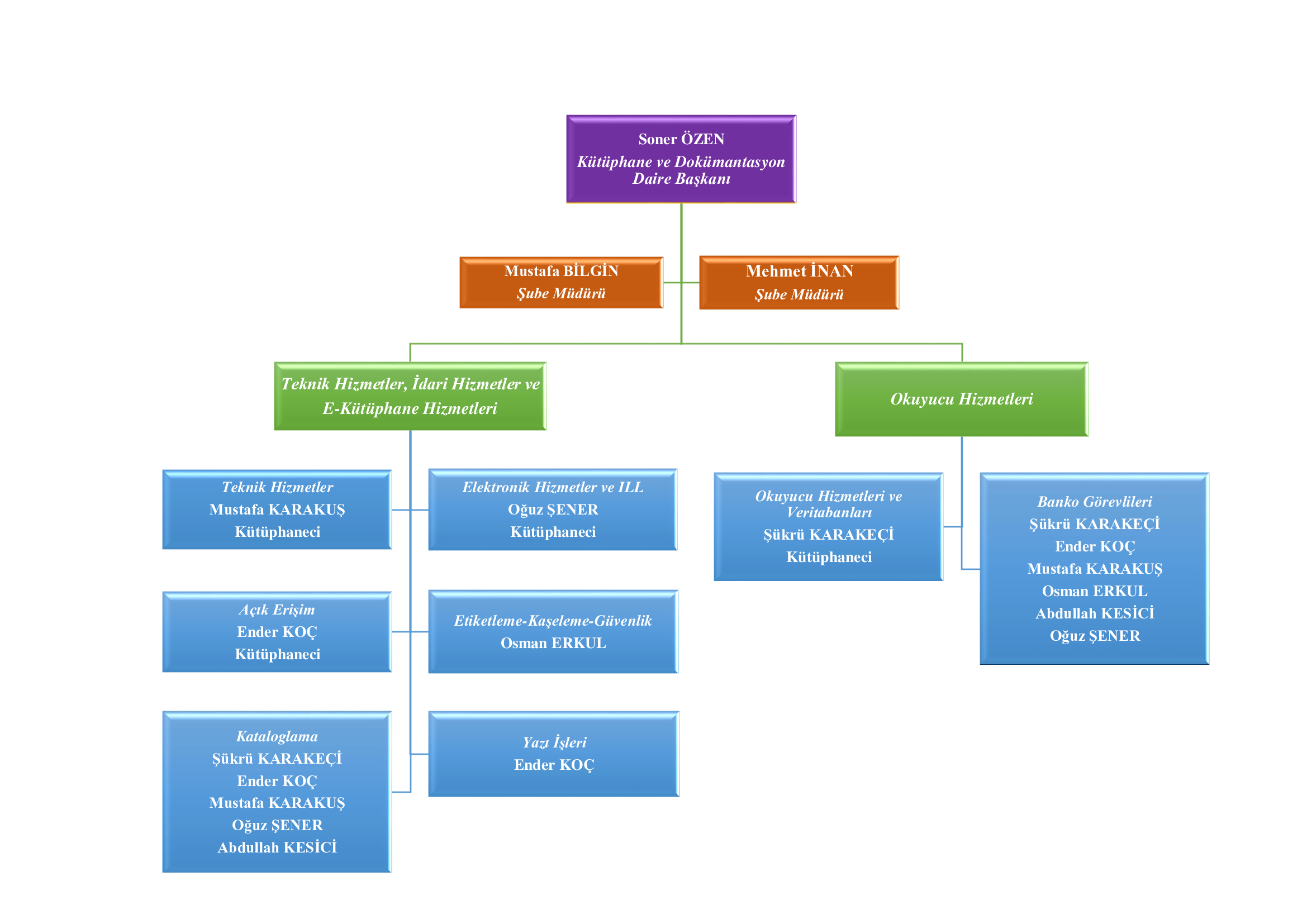 KütüphanemizEğitim Öğretim döneminde haftada toplam 40 saatTatil döneminde haftada 40 saat okuyucu hizmeti vermektedir.Kütüphaneler arası ödünç (Üniversiteler arası ödünç verme işlemi olup, diğer üniversitelerden gelen istekleri ve Üniversitemiz okuyucu isteklerinin başka üniversitelerde ödünç isteme sistemi ile olup, 7 gün içerisinde ödünç kitap bulunup, kargo işlemi ve otomasyon işlemi dahilinde ödünç verme sürelerine göre ödünç-iade işlemi gerçekleştirilmektedir.)2024 Mart Ayında(0 adet) kitap başka üniversitelerden ödünç istenmiş,(0 adet) kitap ödünç isteyen başka üniversite kütüphanelerine gönderilmiştir.Ayrıca TÜBESS (Türkiye Belge Sağlama ve Ödünç Verme Sistemi) aracılığıyla 0 adet tez diğer üniversitelerden elektronik olarak istenmiştir.Mart 2023’de 117 adet kitap kataloglaması yapılmış, 1265 adet kitap kaydı düzeltilmiştir.Adıyaman Üniversitesi bünyesinde üretilen makale, sunum, tez, kitap, kitap bölümü, rapor gibi akademik çalışmaların, tüm paydaşlara telif haklarına dikkat edilecek şekilde DSpace (Açık Erişim Arşivi) sistemine 102 giriş yapılmıştır.Merkez Kütüphanesi “Araştırma-Yayın ve Kütüphanecilik Hizmetleri” bütçesinden alınan Türkçe ve Yabancı kitapların katalog işlemleri yapılmakta, Web Sayfamız ile ilgili tüm iş ve işlemler yapılmakta.01.03.2024– 31.03.2024 gelen-giden yazı ve yazışmalar.Banko İşlemleriKitap ve MakbuzSüreToplam süreÖdünç kitap sayısı837 adet kitap1 dkİade kitap sayısı541 adet kitap1 dkRezerv kitap sayısı0 adet kitap1 dkSüre uzatma işlemi 128 adet kitap1 dkCeza(günlük her kitap için 0,10krş)51 Ceza ve makbuz işlemi yapılmıştır.2 dkPersonel sayısıİşlem adıİşlem sayısıAçıklama5 Kütüphaneci, 1basın yayın uzmanıKataloglama117 adet kitapDönüşümlü banko hizmetini deyapmaktadırlar.5 personelBanko hizmeti yapmaktadır1 personelEtiket, kaşeleme, şeffaf bant, güvenlikbandı vb. işlemleri117 adet kitap6 personelİşlemleri biten kitapların kütüphane rafına yerleştirilmesi117 adet kitapBu işlemlerin dışında her gün 08:30-09:30, 14:00-15:00saatleri arası ve Öğleden önce ve öğleden sonra olmak üzere günde dört defa bir gün önceki ödünç gelen kitapların ve okuyucularımızın düzenini bozduğu rafların düzenlenmesi ve hizmete sunulur halegetirilmesi işlemleriniyapmaktadırlar.